АДМИНИСТРАЦИЯКРАСНОКАМСКОГО МУНИЦИПАЛЬНОГО РАЙОНАПЕРМСКОГО КРАЯПОСТАНОВЛЕНИЕ04.10.2013                                                                                                      № 1701                                   .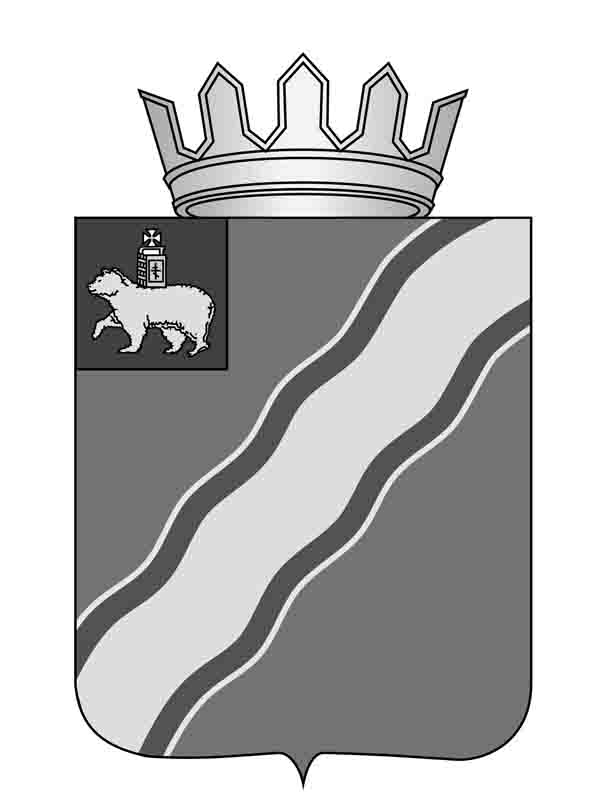 О внесении изменений в приложение к постановлению администрации Краснокамского муниципального района от 02.11.2010 №306 «О Порядке формирования, размещения и контроля исполнения планового имуниципального заданий на оказание муниципальных услугв Краснокамском муниципальном районе» (в редакции от 21.12.2011 №1348, от 09.11.2012 №1786)В целях повышения эффективности расходования бюджетных средств Краснокамского муниципального района, открытости и общедоступности информации о порядке  оказания и контроля услуг, предоставляемых  населению Краснокамского муниципального района из средств бюджета Краснокамского муниципального района в соответствии с Бюджетным кодексом Российской Федерации, Федеральным законом от 03 ноября 2006г.  №174-ФЗ "Об автономных учреждениях", Положением о бюджетном процессе в Краснокамском муниципальном районе, утвержденным решением Земского собрания Краснокамского муниципального района от 01 февраля 2011г. №8, администрация Краснокамского муниципального раойнаПОСТАНОВЛЯЕТ:Внести в приложение «Порядок формирования, размещения и контроля исполнения планового и муниципального заданий на оказание муниципальных услуг в Краснокамском муниципальном районе» к постановлению администрации Краснокамского муниципального района от 02.11.2010 №306 «О порядке формирования, размещения и контроля исполнения планового и муниципального заданий на оказание муниципальных услуг в Краснокамском муниципальном районе» в редакции от 21.12.2011 №1348, от 09.11.2012 №1786 следующие изменения:пункт 1 раздела IV дополнить словами: 		«а также с учетом затрат на реализацию мероприятий, утвержденных распоряжением администрации Краснокамского муниципального района»;         1.2.   пункт 3 раздела IV дополнить словами:               «а также затрат на реализацию мероприятий, утвержденных распоряжением администрации Краснокамского муниципального района»;    1.3. приложения 1, 2, 3, 4 изложить в редакции согласно приложениям 1, 2, 3, 4 к настоящему постановлению.2. Постановление подлежит опубликованию в специальном выпуске «Официальные материалы органов местного самоуправления Краснокамского муниципального района» газеты «Краснокамская звезда» и на официальном сайте администрации Краснокамского муниципального района  http://krasnokamskiy.com.3. Контроль за исполнением постановления оставляю за собой.Глава Краснокамскогомуниципального района -глава администрации Краснокамскогомуниципального района                                                                Ю.Ю.КрестьянниковА.В.Максимчук4-26-11Приложение 1к Порядкуформирования, размещения и контроляисполнения планового и муниципального заданийна оказание муниципальных услугв Краснокамском муниципальном районеПлановое задание № ___ от ___________ 200___ г.  на  оказаниемуниципальных услуг в сфере ______________________________________1.Управление по размещению муниципального заказа на оказание социальных услуг2. Подрядчик (главные распорядители бюджетных средств, некоммерческие организации) ________________3. Срок действия планового задания ___________________4. Выписка из реестра расходных обязательств ______________5. Категории получателей услуг5.1. Получатели бесплатных услуг __________________________5.2. Получатели частично оплачиваемых услуг _______________5.3. Получатели платных услуг _____________________________6. Показатели видов, объемов и качества муниципальных услуг:6.1. Виды и объем оказываемых услуг в натуральных показателяхВиды и объем оказываемых услуг в натуральных показателях на единицу муниципальной услуги 6.2. Виды и объем оказываемых услуг в стоимостных показателяхВиды и объем оказываемых услуг в стоимостных показателях на единицу муниципальной услугиОбъем оказываемых услуг в стоимостных показателях на содержание имущества6.3. Показатели,     характеризующие     качество      оказываемых муниципальных услуг6.4. Мероприятия7. Порядок оказания муниципальных услуг8. Предельные цены (тарифы) на оплату муниципальных услуг9. Условия финансирования муниципального задания10. Порядок контроля исполнения муниципального задания11. Требования к отчетности об исполнении муниципального заданияГлава Краснокамского муниципального района-глава администрации Краснокамского муниципального района ________________________(ФИО)Дата _________________ Подпись ____________Начальник Управления по размещению муниципального заказа на оказание социальных услуг администрации Краснокамского муниципального района __________________________(ФИО)Дата _________________ Подпись ____________Подрядчик (главные распорядители бюджетных средств, некоммерческие организации) __________________ (ФИО)Дата _________________ Подпись ____________Приложение 2к Порядкуформирования, размещения и контроляисполнения планового и муниципального заданийна оказание муниципальных услугв Краснокамском муниципальном районеМуниципальное задание № ___ от ___________ 200___ г.  на  оказаниемуниципальных услуг в сфере ______________________________________1. Главный распорядитель бюджетных средств ________________2. Учреждение _____________________________________________3. Срок действия муниципального задания ___________________4. Выписка из реестра расходных обязательств ______________5. Категории получателей услуг5.1. Получатели бесплатных услуг __________________________5.2. Получатели частично оплачиваемых услуг _______________5.3. Получатели платных услуг _____________________________6. Показатели видов, объемов и качества муниципальных услуг:6.1. Виды и объем оказываемых услуг в натуральных показателяхВиды и объем оказываемых услуг в натуральных показателях на единицу муниципальной услуги 6.2. Виды и объем оказываемых услуг в стоимостных показателяхВиды и объем оказываемых услуг в стоимостных показателях на единицу муниципальной услугиОбъем оказываемых услуг в стоимостных показателях на содержание имущества6.3. Показатели,     характеризующие     качество оказываемых муниципальных услуг6.4. Мероприятия7. Порядок оказания муниципальных услуг8. Предельные цены (тарифы) на оплату муниципальных услуг9. Условия финансирования муниципального задания10. Порядок контроля исполнения муниципального задания11. Требования к отчетности об исполнении муниципального заданияНачальник Управления по размещению муниципального заказа на оказание социальных услуг администрации Краснокамского муниципального района __________________________(ФИО)Дата _________________ Подпись ____________Главный распорядитель бюджетных средствДата _________________ Подпись ____________Подрядчик (Учреждение) __________________ (ФИО)Дата _________________ Подпись ____________Приложение  3к Порядкуформирования, размещения и контроляисполнения планового и муниципального заданийна оказание муниципальных услугв Краснокамском муниципальном районеОтчето выполнении муниципального заданияза _____ квартал 20___ годаНаименование муниципального учреждения _____________________     1. Оказание муниципальных услуг     План     Факт     2. Сведения о качестве оказываемых муниципальных услуг     2.1. Наличие в отчетном периоде жалоб на качество услуг     2.2. Наличие в отчетном периоде замечаний  к   качеству   услуг   состороны контролирующих органов     2.3. Присутствие в отчетном периоде   индикаторов     качества     -устанавливаются органом местного самоуправления     3.  Мероприятия     4. Характеристика факторов, повлиявших на   отклонение   фактическихрезультатов выполнения задания от запланированных     5. Характеристика перспектив выполнения  муниципальным   учреждениемзадания в соответствии с утвержденными  объемами   задания   и   порядкомоказания муниципальных услуг     6. Характеристика    состояния      имущества,      эксплуатируемогомуниципальным учреждениемРуководитель учреждения_______________ /Ф.И.О./ "___" _________ 20___ г.Приложение 4к Порядкуформирования, размещения и контроляисполнения планового и муниципального заданийна оказание муниципальных услугв Краснокамском муниципальном районеОтчето выполнении планового заданияза _____ квартал 20___ годаНаименование муниципального учреждения _____________________     1. Оказание муниципальных услуг     План     Факт     2. Сведения о качестве оказываемых муниципальных услуг     2.1. Наличие в отчетном периоде жалоб на качество услуг     2.2. Наличие в отчетном периоде замечаний  к   качеству   услуг   состороны контролирующих органов     2.3. Присутствие в отчетном периоде   индикаторов     качества     -устанавливаются органом местного самоуправления     3. Мероприятия     4. Характеристика факторов, повлиявших на   отклонение   фактическихрезультатов выполнения задания от запланированных     5. Характеристика перспектив выполнения  муниципальным   учреждениемзадания в соответствии с утвержденными  объемами   задания   и   порядкомоказания муниципальных услуг     6. Характеристика    состояния      имущества,      эксплуатируемогомуниципальным учреждениемРуководитель отраслевого (функционального) органа администрации Краснокамского муниципального района (Учредитель)_______________ /Ф.И.О./ "___" _________ 20___ г.Наименование услугЕдиница измерения норматива на единицу услугиОбъем услуг за год Объем оказания услуг по кварталамОбъем оказания услуг по кварталамОбъем оказания услуг по кварталамОбъем оказания услуг по кварталам1-ый плановый год2-ой плановый год1234Наименование услугЕдиница измерения услугиНорматив финансовых затрат на единицу муниципальной услуги (руб.)Объем финансовых затрат на единицу муниципальной услуги (тыс. руб.)Объем оказания услуг по кварталамОбъем оказания услуг по кварталамОбъем оказания услуг по кварталамОбъем оказания услуг по кварталам1-ый плановый год2-ой плановый год1234Объем финансовых затрат на содержание имущества (тыс. руб.)Объем оказания услуг по кварталамОбъем оказания услуг по кварталамОбъем оказания услуг по кварталамОбъем оказания услуг по кварталам1-ый плановый год2-ой плановый годОбъем финансовых затрат на содержание имущества (тыс. руб.)12341-ый плановый год2-ой плановый годНаименование показателя качества муниципальной услугиЕдиница измеренияЗначениеМуниципальная услуга 1Муниципальная услуга 2Наименование мероприятияНаименование учрежденияСроки реализации мероприятияЗатраты на реализацию мероприятияНаименование услугЕдиница измерения норматива на единицу услугиОбъем услуг за годОбъем оказания услуг по кварталамОбъем оказания услуг по кварталамОбъем оказания услуг по кварталамОбъем оказания услуг по кварталам1-ый плановый год2-ой плановый год1234Наименование услугЕдиница измерения услугиНорматив финансовых затрат на единицу муниципальной услуги (руб.)Объем финансовых затрат на единицу муниципальной услуги (тыс. руб.)Объем оказания услуг по кварталамОбъем оказания услуг по кварталамОбъем оказания услуг по кварталамОбъем оказания услуг по кварталам1-ый плановый год2-ой плановый год1234Объем финансовых затрат на содержание имущества (тыс. руб.)Объем оказания услуг по кварталамОбъем оказания услуг по кварталамОбъем оказания услуг по кварталамОбъем оказания услуг по кварталам1-ый плановый год2-ой плановый годОбъем финансовых затрат на содержание имущества (тыс. руб.)12341-ый плановый год2-ой плановый годНаименование показателя качества муниципальной услугиЕдиница измерения ЗначениеМуниципальная услуга 1Муниципальная услуга 2Наименование мероприятияСроки реализации мероприятияЗатраты на реализацию мероприятияНаименование услугиЕдиница измеренияОбъем расходов ВСЕГО за отчетный периодОбъем расходов ВСЕГО за отчетный периодОбъем расходов ВСЕГО за отчетный периодОбъем расходов ВСЕГО нарастающим итогом с началом годаОбъем расходов ВСЕГО нарастающим итогом с началом годаОбъем расходов ВСЕГО нарастающим итогом с началом годаНаименование услугиЕдиница измеренияОбъем финансовых затрат на единицу муниципальной услугиОбъем финансовых затрат на единицу муниципальной услугиОбъем финансовых затрат на содержание имуществаОбъем финансовых затрат на единицу муниципальной услугиОбъем финансовых затрат на единицу муниципальной услугиОбъем финансовых затрат на содержание имуществаНаименование услугиЕдиница измеренияОбъем услугТыс.рубТыс. рубОбъем услугТыс.рубТыс. рубНаименование услугиЕдиница измеренияОбъем расходов ВСЕГО за отчетный периодОбъем расходов ВСЕГО за отчетный периодОбъем расходов ВСЕГО за отчетный периодОбъем расходов ВСЕГО нарастающим итогом с началом годаОбъем расходов ВСЕГО нарастающим итогом с началом годаОбъем расходов ВСЕГО нарастающим итогом с началом годаНаименование услугиЕдиница измеренияОбъем финансовых затрат на единицу муниципальной услугиОбъем финансовых затрат на единицу муниципальной услугиОбъем финансовых затрат на содержание имуществаОбъем финансовых затрат на единицу муниципальной услугиОбъем финансовых затрат на единицу муниципальной услугиОбъем финансовых затрат на содержание имуществаНаименование услугиЕдиница измеренияОбъем услугТыс.рубТыс. рубОбъем услугТыс.рубТыс. рубN п/пНаименование услугиДатаКем подана жалобаСодержание жалобыN п/пНаименование услугиДатаКонтролирующий орган проверкиСодержание жалобыN п/пНаименование показателя качества услугиЕдиница измеренияЗначениеЗначениеN п/пНаименование показателя качества услугиЕдиница измеренияПланФактМуниципальная услуга 1Муниципальная услуга 1Муниципальная услуга 1Муниципальная услуга 1Муниципальная услуга 1123Муниципальная услуга 2Муниципальная услуга 2Муниципальная услуга 2Муниципальная услуга 2Муниципальная услуга 2123Наименование мероприятияСроки реализации мероприятияЗатраты на реализацию мероприятия по плануЗатраты на реализацию мероприятия по фактуМуниципальная услуга 1Муниципальная услуга 1Муниципальная услуга 1Муниципальная услуга 1Муниципальная услуга 2Муниципальная услуга 2Муниципальная услуга 2Муниципальная услуга 2Наименование услугиЕдиница измеренияОбъем расходов ВСЕГО за отчетный периодОбъем расходов ВСЕГО за отчетный периодОбъем расходов ВСЕГО за отчетный периодОбъем расходов ВСЕГО нарастающим итогом с началом годаОбъем расходов ВСЕГО нарастающим итогом с началом годаОбъем расходов ВСЕГО нарастающим итогом с началом годаНаименование услугиЕдиница измеренияОбъем финансовых затрат на единицу муниципальной услугиОбъем финансовых затрат на единицу муниципальной услугиОбъем финансовых затрат на содержание имуществаОбъем финансовых затрат на единицу муниципальной услугиОбъем финансовых затрат на единицу муниципальной услугиОбъем финансовых затрат на содержание имуществаНаименование услугиЕдиница измеренияОбъем услугТыс.рубТыс. рубОбъем услугТыс.рубТыс. рубНаименование услугиЕдиница измеренияОбъем расходов ВСЕГО за отчетный периодОбъем расходов ВСЕГО за отчетный периодОбъем расходов ВСЕГО за отчетный периодОбъем расходов ВСЕГО нарастающим итогом с началом годаОбъем расходов ВСЕГО нарастающим итогом с началом годаОбъем расходов ВСЕГО нарастающим итогом с началом годаНаименование услугиЕдиница измеренияОбъем финансовых затрат на единицу муниципальной услугиОбъем финансовых затрат на единицу муниципальной услугиОбъем финансовых затрат на содержание имуществаОбъем финансовых затрат на единицу муниципальной услугиОбъем финансовых затрат на единицу муниципальной услугиОбъем финансовых затрат на содержание имуществаНаименование услугиЕдиница измеренияОбъем услугТыс.рубТыс. рубОбъем услугТыс.рубТыс. рубN п/пНаименование услугиДатаКем подана жалобаСодержание жалобыN п/пНаименование услугиДатаКонтролирующий орган проверкиСодержание жалобыN п/пНаименование показателя качестваЕдиница измеренияЗначениеЗначениеN п/пНаименование показателя качестваЕдиница измеренияПланФактМуниципальная услуга 1Муниципальная услуга 1Муниципальная услуга 1Муниципальная услуга 1Муниципальная услуга 1123Муниципальная услуга 2Муниципальная услуга 2Муниципальная услуга 2Муниципальная услуга 2Муниципальная услуга 2123Наименование мероприятияНаименование учрежденияСроки реализации мероприятияЗатраты на реализацию мероприятия по плануЗатраты на реализацию мероприятия по факту